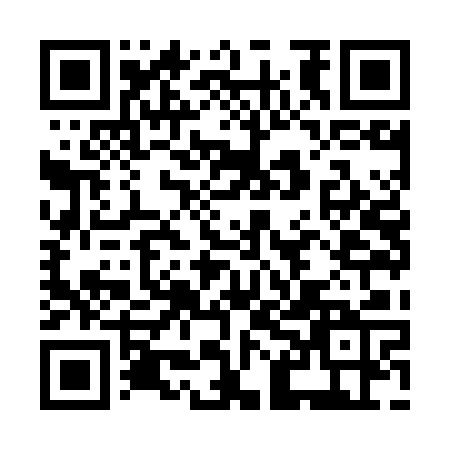 Prayer times for Afyonkarahisar, TurkeyWed 1 May 2024 - Fri 31 May 2024High Latitude Method: Angle Based RulePrayer Calculation Method: Diyanet Isleri Baskanligi TurkeyAsar Calculation Method: ShafiPrayer times provided by https://www.salahtimes.comDateDayFajrSunriseDhuhrAsrMaghribIsha1Wed4:326:0012:554:447:509:122Thu4:305:5912:554:447:519:143Fri4:295:5812:554:447:529:154Sat4:275:5712:554:457:539:165Sun4:265:5512:554:457:549:186Mon4:245:5412:544:457:559:197Tue4:235:5312:544:457:569:208Wed4:225:5212:544:457:579:219Thu4:205:5112:544:467:589:2310Fri4:195:5012:544:467:599:2411Sat4:175:4912:544:468:009:2512Sun4:165:4812:544:468:019:2613Mon4:155:4712:544:478:029:2814Tue4:135:4612:544:478:039:2915Wed4:125:4512:544:478:039:3016Thu4:115:4512:544:478:049:3117Fri4:105:4412:544:478:059:3318Sat4:095:4312:544:488:069:3419Sun4:075:4212:544:488:079:3520Mon4:065:4112:544:488:089:3621Tue4:055:4112:554:488:099:3722Wed4:045:4012:554:498:109:3823Thu4:035:3912:554:498:109:4024Fri4:025:3912:554:498:119:4125Sat4:015:3812:554:498:129:4226Sun4:005:3812:554:508:139:4327Mon3:595:3712:554:508:149:4428Tue3:595:3612:554:508:149:4529Wed3:585:3612:554:508:159:4630Thu3:575:3612:554:508:169:4731Fri3:565:3512:564:518:169:48